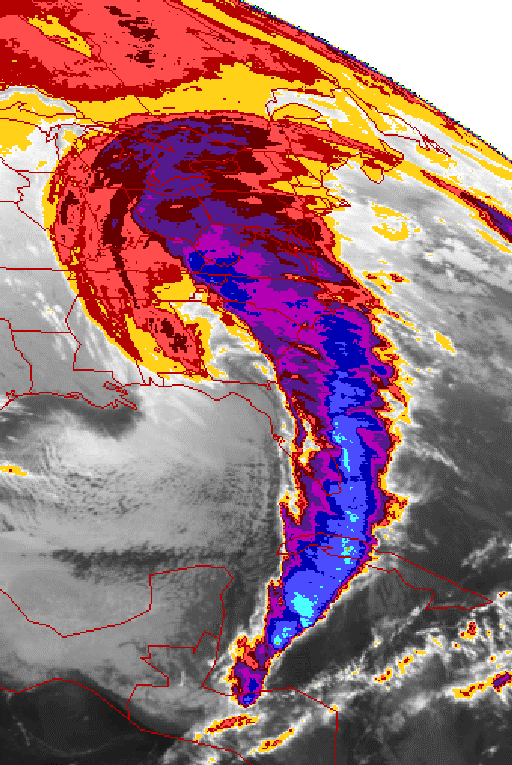 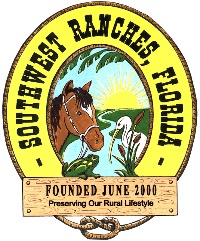 HURRICANE PREPAREDNESS GUIDE Before an emergency threatens, all Broward County residents should have a plan in place to help ensure their safety, including those who have disabilities and/or health issues that put them at risk in an emergency. All residents should be prepared before basic needs and services such as water, food, medicine, gas, electricity or telephones are cut off for an extended period of time. 	If you are unable to prepare an emergency plan for yourself, ask a family member or friend to help you. Before a weather emergency or other disaster strikes, you should know what you need to do and where you need to go to be “Ready. Set. Safe.” www.broward.orgHurricane Season is June 1 – November 30Hurricane WATCH –A hurricane may pass near or through the area within 48 hours.Hurricane WARNING –A hurricane is expected in 36 hours or less; all precautions should be taken immediately.PRE-RECORDEDEMERGENCY MESSAGE FORSOUTHWEST RANCHES RESIDENTS954.343.7455BEFORE THE STORM…Develop a Hurricane PlanJust as every home should have a smoke alarm, every home should also have a hurricane plan in place, because you never know when you and your family will come face to face with an emergency.Charge all cell phones. Fill all vehicles with gasoline.Trim all trees and vegetation at the beginning of hurricane season. Do not trim trees when a storm is imminent. They can become missiles during a storm, which cause severe damage.Store all important documents in sealed plastic containers.For insurance purposes, create visual and written records of all assets. Take current photos of the interior and exterior of your home and other outdoor assets.a lamp. This way, you will readily know when power is restored. Know in advance where you and your family will go if an evacuation order is issued.Have all family medications and medical supplies on hand including:Prescriptions and over the counter medicationsOxygenInsulin Any other medical supplies that may be required by a member of the household.The Emergency Refill Law allows you to obtain a 30-day supply of prescription meds when an emergency is announced. Pregnant women whose due date is within two weeks of the storm are at high risk. If you are at all concerned for your well-being and/or the well-being of your baby, you are urged to contact your physician.  Have a plan in place for all family pets and livestock.PRE-RECORDED EMERGENCY MESSAGE FOR SOUTHWEST RANCHES RESIDENTS…  954.343.7455GET READY...PACK YOUR EMERGENCY PREPAREDNESS KITAn emergency preparedness kit is possibly the most important thing your family can have on hand to assure its safety during a disaster of any kind. You should have the following items all in one place...COVID SUPPLIES—masks gloves, hand sanitizer.DRINKING WATER— at least 5-14 days’ worth—one gallon per person per day. EXTRA WATER— for food preparation and personal hygiene. Store water in food grade containers, i.e. clean, air-tight food storage containers. No milk containers. Do not reuse disposable plastic bottles longer than one month.FOOD—enough for at least 5 days per person; non-perishable packaged and/or canned food; canned or shelf milk; cereal; snack food; etc.Manual can/bottle openersToilet paper; paper plates; cups; napkins; food storage bags; plastic flatware; heavy duty aluminum foil; disposable pans; paper towels.Feminine hygiene products; disposable diapers, incontinence supplies; etc.Unscented household bleach.Extra bedding—sheets; blankets; pillows; sleeping bags; etc.Clothing/rain gear and sturdy shoes.First aid kit.At least 5 days’ supply of all over the counter medications and prescription drugs.Flashlights and extra batteriesBattery or hand-crank radio.Disposable batteries, car chargers, or solar charger for mobile devices.Hardline [not cordless] telephone with jack if possible.books, games and/or toys.PET SUPPLIES—food; cat litter; blankets; toys; hay; feed.Tool kit including cord; rope; hammer; wood nails; saw; hatchet or axe; crowbar; chainsaw and blades; tarp; duct tape; plastic trash bags with ties; heavy work gloves.Charcoal, propane gas or sterno for outdoor cooking.  Never cook indoors with any of these items. The fumes generated are deadly.Matches [stored in waterproof containers].Mosquito repellent with DEET and sunscreen.ABC type fire extinguisher.All other special equipment or items you may need to help you and your family to safely  get through the storm and its immediate aftermath.PRE-RECORDED EMERGENCY MESSAGE FOR SOUTHWEST RANCHES RESIDENTS…  954.343.7455BROWARD COUNTY SHELTERSNot all shelters may be open during a state of emergency. In the event of an evacuation order, monitor news reports or call the Broward County Emergency Hotline—311 or 954.831.4000 for specific shelter openings. Emergency shelters are a service of the Broward County Commission, American Red Cross, Broward County School Board and Florida Department of Health.Arthur Ashe/Rock Island 1701 NW 23rd Ave., Ft. Lauderdale 33311 Coral Glades High School 2700 Sports Plex Drive, Coral Springs 33065 New Renaissance Middle School 10701 Miramar Blvd, Miramar 33025 Monarch High School 5050 Wiles Road, Coconut Creek 33073 Everglades High School - Pet Friendly 17100 SW 48th Ct, Miramar 33027 West Broward High School 500 NW 209th Ave, Pembroke Pines 33029 Lyons Creek Middle School - Pet Friendly 4333 Sol Press Blvd, Coconut Creek 33073 Pines Middle School 200 NW Douglas Rd, Pembroke Pines 33024 Orange Brook Elementary School 715 S. 46th Ave, Hollywood 33021 Falcon Cove Middle School - Pet Friendly 4251 Bonaventure Blvd, Weston 33332 Panther Run Elem. School 801 NW 172nd Ave, Pembroke Pines 33029 Parkside Elementary School 10257 NW 29th St, Coral Springs 33065 Park Lakes Elementary School 3925 N. State Rd 7, Lauderdale Lakes 33319 Silver Lakes Elementary School 2300 SW 173rd Ave, Miramar 33027 Park Trails Elementary School 10700 Trails End Road, Parkland 33076 Plantation Elementary School 651 NW 42nd Ave, Plantation 33017 Liberty Elementary School 2450 Banks Road, Margate 33063 Beachside Montessori Village Elem School 2230 Lincoln St, Hollywood 33020 Dolphin Bay Elem. School 16450 Miramar Parkway, Miramar 33027 Tradewinds Elementary School 5400 Johnson Rd, Coconut Creek 33073 Gator Run Elementary School 1101 Glades Parkway, Weston 33327 Coconut Palm Elementary School 13601 Monarch Lakes Blvd, Miramar 33027 Coral Cove Elementary School 5100 SW 148th Avenue, Miramar 33027 Everglades Elementary School 2900 Bonaventure Blvd, Weston 33331 Silver Shores Elementary School 1701 SW 160 Avenue, Miramar 33027 Sunset Lakes Elementary School 18400 SW 25th Street, Miramar 33029 Manatee Bay Elementary School 19200 Manatee Isles Dr., Weston 33332 Lakeside Elementary School 900 NW 136th Avenue, Pembroke Pines 33026 Pompano Beach High School 600 NE 13th Avenue, Pompano Beach 33060 Fox Trail Elementary School 1250 Nob Hill Road, Davie 33324 Silver Palms Elementary School 1209 NW 155th Ave, Pembroke Pines 33028 Watkins Elementary School 3520 NW 52nd Avenue, Pembroke Park 33023 Hallandale Elem School (Gulfstream Academy) 1000 SW 8th St, Hallandale 33009 SHELTER OPTIONS...FOR THOSE WITH SPECIAL NEEDSIf you have a medical condition that requires a greater level of care than provided at a general population shelter, but you do not require hospitalization or a medical institution, a special needs shelter may be appropriate for you. These shelters offer basic medical assistance and monitoring. Pre-registration for the special needs shelter is open throughout the year, and requires your physician’s involvement. To request or obtain an application for a Special Needs Shelter, call Broward County Emergency Management at 954-831-3902 (TTY 954-831-3940). Pre-registration is strongly encouraged to ensure the shelter will be adequately prepared to meet your needs. Talk to your physician or health care provider about a realistic plan for your safety. Know what you can and can’t do and which medicines you need to remain healthy. If you undergo routine treatments administered by a physician’s office, clinic or hospital (such as dialysis), are a home healthcare client, or require oxygen supplies, call your service provider to discuss their plans for continuing service to you in an emergency. Consider your sheltering options and decide on a sheltering plan that is appropriate for your needs. You should have a plan, even if your plan is to shelter at home. FOR OUR VULNERABLE POPULATIONThe Vulnerable Population Registry is a program that allows people who would be at risk following an emergency to register in advance so that emergency workers may plan a better response during a recovery effort. The Registry is a joint partnership between municipalities and Broward County. Each municipality may use the Vulnerable Population Registry list in a different way, based on their local recovery effort. WHO SHOULD REGISTER? You should register with the Vulnerable Population Registry if you elect to stay at home during an emergency and have a disability, frailty or health issue that would make you vulnerable. If you live in an evacuation zone, you should plan to evacuate. Registration does not guarantee that you will be provided services or placed on a priority list for emergency responders. However, it will help your community be better prepared to respond. HOW DO I REGISTER? The easiest way to register is online at Broward.org/atrisk. You, a family member, or  a caregiver can  register for you, but only with your authorization. If you do not have access to a computer, you may also register by calling Town Hall, or the Broward County Call Center at 311 or 954-831-4000 (TTY 954- 831-3940). PET-FRIENDLY SHELTERS A pet-friendly shelter operated by Broward County and the Broward County Humane Society is available to residents with pets on a first-come, first-served basis. Advance, in-person registration is recommended, but not required. For more information call the Humane Society at 954-989-3977.CARING FOR LARGEANIMALSPet owners are responsible for making preparations for their four-legged family members. No one can guarantee where your animal will be safe. The decision is yours. If you cannot make your property safe because of the condition of the barn, trees, power lines, low lying land prone to flooding, or general condition of the neighboring properties, plan on evacuating your horse at least 48 hours before the storm. Review all tips provided and implement as many as possible. Remove or secure tools and loose objects. Board up barn windows. Whether you decide to keep your animals in the barn, the pasture, or trailer them out of the area, it is very important that you have them haltered, preferably with a leather halter, and have them well identified. Attach a fetlock or mare band to your ani mal with your contact information written in permanent ink on the band. Place the animal’s identification and contact information on a waterproof luggage tag and braid it close to the base of the horse’s tail. Attach identification and contact information to the halter. Secure it tightly in a plastic bag and affix it to the halter with packing tape. If your animal is tattooed or has a microchip, make sure that the ownership information is current in the registration database. Spray paint your area code and telephone number on the side of the animal in a contrasting color. Use acrylic paint because it should wear off in 1-2 weeks. Shut off electricity to the barn before the storm. Unplug any appliances inside the barn so that they will not become energized by an electrical surge due to a lightning strike. This minimizes the chances of a fire. ANIMAL SUPPLIES: Water: Have enough water for up to 5 days. Food: Be sure you have adequate supplies of hay and grain prior to the storm. You may not be able to get out for several days or longer. Grain should be stored in water-proof containers, and if possible be removed from all floors. Hay should be at least 2 feet off the floor and covered well, in the event of leaks. PRE-RECORDED EMERGENCY MESSAGE FOR SOUTHWEST RANCHES RESIDENTS…  954.343.7455DURING THE STORMRemain calm.¨ Stay indoors in a secure location, or your “safe room.” The strongest part of a house is usually away from windows and exterior doors. ¨ Place towels along windowsills and at the bottom of the door heading outside to keep water from coming in. ¨ Use flashlights, not candles or kerosene lamps, during the storm. ¨ Elevate valuables to tabletops or higher places if flooding occurs. ¨ Be aware that tornados can appear anytime during a hurricane. Monitor your local radio stations and if a tornado. warning is issued, take cover in an interior hallway or “safe room.” ¨ Stay indoors until the storm has passed. A calm period during the eye of the storm may cause some people to think the storm has passed. Remain indoors until the news stations say it is safe to move about the area. ¨ If your house starts to break apart, cover yourself with a mattress. If your safe room is a bathroom with a bathtub, get in the tub under a mattress.¨ Limit telephone use to urgent calls only.AFTER THE STORMAssume that all downed power lines are live. Stay away and call 911.Avoid standing water.  It may be hiding downed power lines, hazardous objects and wildlife.Do not venture out at night. Traffic lights and signs may be down. Drive only in case of emergency. Treat each intersection as a four way stop.Separate vegetation debris from structural debris.Place all hurricane debris away from mailboxes, power poles or utility boxes.Do not obstruct fire wells or hydrants.Trash must be in front of your residence in order to be removed.Trash left in the street is a safety hazard.Refer to the Town of Southwest Ranches website, social media, emergency notification, message boards and pre-recorded emergency messages for debris pick up scheduling updates. NOTE: commercial property, nurseries and vacant lots will not be cleared by government-funded pick up services.Take photos of all damaged areas and possessions. Make temporary repairs to protect your property from further damage. Cover damaged roofs and windows with plastic. Keep records of all bills and payments for insurance estimators. It is the responsibility of residents to remove any downed trees not blocking roadways or power linesA WORD ABOUT FLOOD INSURANCEThe Town of Southwest Ranches participates in the National Flood Insurance Program [NFIP]. To ascertain your flood risk, go to www.floodsmart.gov. find out if your property is at risk of flooding. THE FEDERAL NFIP DOES NOT COVER HOMEOWNERS OR RENTERS! YOU MUST HAVE YOUR OWN INDIVIDUAL FLOOD INSURANCE POLICY.GENERATOR SAFETY¨ Read and follow the manufacturer’s instructions. ¨ Avoid dangerous shortcuts and ensure the safe operation of your generator. ¨ Prevent deadly exhaust from entering a home or business by keeping generators outside, away from  all windows. ¨ Use a heavy-duty extension cord rated for outdoor use. If appliances have three-prong plugs, use three-prong extension cords. ¨ Use a battery-operated carbon monoxide alarm to monitor carbon  monoxide levels inside the home. ¨ Do not connect generators directly to circuit breakers or fuse boxes. Connect appliances directly to generators. Improper connections may cause serious injury or death.¨ Start the  generator first then turn on connected devices one by one. ¨ AVOID SHOCK! Do not touch a generator if you are wet or standing in water or if the ground is damp.¨ Never refuel a hot generator or one that is running – hot engine parts or exhaust can ignite gasoline. ¨ Have plenty of gasoline at hand and be certain to store it safely in approved containers.  ¨ Never leave a generator unattended. Turn it off when you are going to be away from home and when you go to bed.¨ Business owners are urged to visit www.broward.org/hurricane/pages/generator-readybusinesses.aspx.IMPORTANT CONTACTSKeep these telephone numbers and websites nearby:Emergency – 91 1 Davie Police Department Non-Emergency – 954-693-8200 Monday-Friday, 8:30 am – 5:00 pmBroward County Non-Emergency 954-764-4357 Broward County Hurricane Hotline & Emergency Shelter – 954-831-4000 or 311 TTY 954-831-3940 Broward County Human Services Department Specials Needs Shelter Registration – 954-831-3902 TTY 954-831-3940 Broward County School District Hotline 754-321-0321 Broward County Animal Care & Regulation – 954-359-1313 Insurance – State of Florida Department of Financial Services Hurricane Helpline 1-800-22-STORM       TTY 711 American Red Cross, Broward Chapter – 954-797-3800Florida Power and Light [FPL]  1-800-468-8243 Southwest Ranches Town Hall General Info. 954-434-0008 SWR Pre-recorded Emergency Message954-343-7455 CANALSEast of Volunteer Rd – 954.432.5110West of Volunteer Rd- 954.680.3337C11 Canal – 954.452.4814HELPFUL WEBSITESAmerican Red Cross—Broward Chapter browardredcross.orgFederal Emergency Management Agency [FEMA] www.fema.orgBroward County Hurricane Preparedness Guide: www.broward.org/hurricane